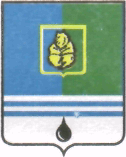                                      РЕШЕНИЕ                                   проектДУМЫ ГОРОДА КОГАЛЫМАХанты-Мансийского автономного округа - ЮгрыОт «___»________________20___г.                                                       №_______ О внесении изменений в решение Думы города Когалыма от 23.03.2011 №7-ГДВ соответствии со статьей 8 Регламента Думы города Когалыма, Положением о постоянной Комиссии Думы города Когалыма по социальной политике, утвержденным решением Думы города Когалыма от 26.04.2011     №37-ГД и на основании решения Думы города Когалыма от 25.01.2016                   №636-ГД «О досрочном прекращении полномочий депутата Думы города Когалыма», Дума города Когалыма РЕШИЛА:Внести в решение Думы города Когалыма от 23.03.2011 №7-ГД «О председателе постоянной Комиссии по социальной политике» следующие изменения:Освободить Блока Илью Леонидовича от исполнения полномочий председателя постоянной Комиссии Думы города Когалыма по социальной политике;Избрать _____________________________________ - депутата Думы города Когалыма пятого созыва председателем постоянной Комиссии по социальной политике.ПредседательДумы города Когалыма					А.Ю.Говорищева